REFERRAL DETAILSAPPENDIX 1. LUND AND BROWDER CHARTPlease complete chart, scan and email it along with referral (preferably), or include with transfer notes.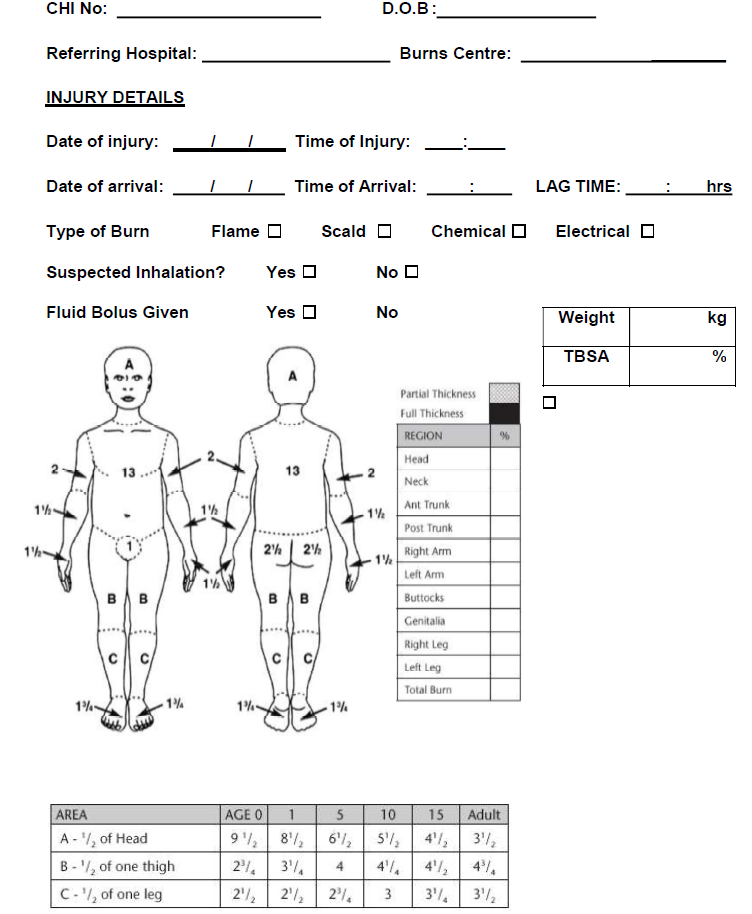 Scottish National Burns HubREFERRALEmail form to ggc.burnshubreferrals@ggc.scot.nhs.uk ANDCall Plastic Surgery Team On Call via Glasgow Royal Infirmary switchboard (0141 211 4000)All COBIS Guidelines available here: Clinical Guidelines – New – Care of Burns in ScotlandPlease ensure all items in the following checklist have been addressed prior to referral and the referral form has been completed fully- incomplete referrals will not be acceptedPlease ensure all items in the following checklist have been addressed prior to referral and the referral form has been completed fully- incomplete referrals will not be acceptedThe injury meets the criteria for referral to the Scottish National Burns Hub Available here: NSD610-006.10.pdf (scot.nhs.uk)Adults All injuries >25% TBSA (elderly/ infirm >10%)Patients requiring level 3 ICU and significant early excision and graftingFull thickness burns >10% TBSA Other complex injuries or requiring complex inpatient care (e.g. high voltage electrical burns)ChildrenAll injuries >15%TBSAAll patients requiring level 3 PICU and significant early excision and graftingFull thickness burns >7%TBSAAll high voltage injuriesOther complex injuries or very young babies.Burn wound %TBSA assessment has been performed and documented on a Lund and Browder chart or validated smartphone app. Chart should be either scanned and emailed along with referral (preferably) or included in the transfer notes.Photographs have been obtained.IIDENTITYIDENTITYIDENTITYIDENTITYIDENTITYIDENTITYIDENTITYPatient DetailsPatient DetailsPatient DetailsPatient DetailsPatient DetailsReferrer DetailsReferrer DetailsReferrer DetailsNameNameName/ Grade/ Name/ Grade/ DoBDoBNamed ConsultantNamed ConsultantCHICHIReferring Dept/ HospReferring Dept/ HospAddressAddressDate/ TimeDate/ TimeSexSexContact NoContact NoSSITUATION (Summary and reason for referral to National Burns Hub)SITUATION (Summary and reason for referral to National Burns Hub)SITUATION (Summary and reason for referral to National Burns Hub)SITUATION (Summary and reason for referral to National Burns Hub)SITUATION (Summary and reason for referral to National Burns Hub)SITUATION (Summary and reason for referral to National Burns Hub)SITUATION (Summary and reason for referral to National Burns Hub)BBACKGROUNDBACKGROUNDBACKGROUNDBACKGROUNDBACKGROUNDBACKGROUNDBACKGROUNDOf BurnOf BurnInjury Date:   Injury Time: Mechanism of injury: First aid: Injury Date:   Injury Time: Mechanism of injury: First aid: Injury Date:   Injury Time: Mechanism of injury: First aid: ED Arrival Date: ED Arrival Time: ED Arrival Date: ED Arrival Time: ED Arrival Date: ED Arrival Time: Of PatientOf PatientWeight / height: PMH: Tetanus Status: Medications pre-admission: Allergies: Weight / height: PMH: Tetanus Status: Medications pre-admission: Allergies: Weight / height: PMH: Tetanus Status: Medications pre-admission: Allergies: Weight / height: PMH: Tetanus Status: Medications pre-admission: Allergies: Weight / height: PMH: Tetanus Status: Medications pre-admission: Allergies: Weight / height: PMH: Tetanus Status: Medications pre-admission: Allergies: AASSESSMENTASSESSMENTASSESSMENTASSESSMENTASSESSMENTASSESSMENTASSESSMENTTrauma (ATLS)Trauma (ATLS)AirwayAirwayAirway patency: Airway review by consultant anaesthetist performed? Please note airway review by Consultant Anaesthetist is required in all facial burns and/ or when smoke inhalation is suspectedAirway patency: Airway review by consultant anaesthetist performed? Please note airway review by Consultant Anaesthetist is required in all facial burns and/ or when smoke inhalation is suspectedAirway patency: Airway review by consultant anaesthetist performed? Please note airway review by Consultant Anaesthetist is required in all facial burns and/ or when smoke inhalation is suspectedAirway patency: Airway review by consultant anaesthetist performed? Please note airway review by Consultant Anaesthetist is required in all facial burns and/ or when smoke inhalation is suspectedTrauma (ATLS)Trauma (ATLS)BreathingBreathingCOHb on arrival (in suspected smoke inhalation): O2 demands / ventilator settings (if applicable):  Any suspicion of cyanide toxicity? Suspect CN poisoning in fires involving synthetic materials, and when patients have lactate >7mmol/L, persistent elevated anion gap acidosis, cardiovascular arrhythmias and CNS depression. Consider antidote: hydroxycobalamin (Cyanokit) – note this can affect colorimetric blood samples.Other injuries: COHb on arrival (in suspected smoke inhalation): O2 demands / ventilator settings (if applicable):  Any suspicion of cyanide toxicity? Suspect CN poisoning in fires involving synthetic materials, and when patients have lactate >7mmol/L, persistent elevated anion gap acidosis, cardiovascular arrhythmias and CNS depression. Consider antidote: hydroxycobalamin (Cyanokit) – note this can affect colorimetric blood samples.Other injuries: COHb on arrival (in suspected smoke inhalation): O2 demands / ventilator settings (if applicable):  Any suspicion of cyanide toxicity? Suspect CN poisoning in fires involving synthetic materials, and when patients have lactate >7mmol/L, persistent elevated anion gap acidosis, cardiovascular arrhythmias and CNS depression. Consider antidote: hydroxycobalamin (Cyanokit) – note this can affect colorimetric blood samples.Other injuries: COHb on arrival (in suspected smoke inhalation): O2 demands / ventilator settings (if applicable):  Any suspicion of cyanide toxicity? Suspect CN poisoning in fires involving synthetic materials, and when patients have lactate >7mmol/L, persistent elevated anion gap acidosis, cardiovascular arrhythmias and CNS depression. Consider antidote: hydroxycobalamin (Cyanokit) – note this can affect colorimetric blood samples.Other injuries: Trauma (ATLS)Trauma (ATLS)CirculationCirculationCirculatory support required? Any blood products administered? (specify) Circulatory support required? Any blood products administered? (specify) Circulatory support required? Any blood products administered? (specify) Circulatory support required? Any blood products administered? (specify) Trauma (ATLS)Trauma (ATLS)DisabilityDisabilityGCS score: GCS score: GCS score: GCS score: Trauma (ATLS)Trauma (ATLS)ExposureExposureSignificant other trauma: Significant other trauma: Significant other trauma: Significant other trauma: BurnBurn%TBSA %TBSA Total %TBSA:  %TBSA deep: %TBSA superficial: Lund and Browder Chart overleaf or Mersey Burns App to be used for TBSA calculation. Do not count erythema in TBSA calculations.Please scan or photograph the chart and email separatelyTotal %TBSA:  %TBSA deep: %TBSA superficial: Lund and Browder Chart overleaf or Mersey Burns App to be used for TBSA calculation. Do not count erythema in TBSA calculations.Please scan or photograph the chart and email separatelyTotal %TBSA:  %TBSA deep: %TBSA superficial: Lund and Browder Chart overleaf or Mersey Burns App to be used for TBSA calculation. Do not count erythema in TBSA calculations.Please scan or photograph the chart and email separatelyTotal %TBSA:  %TBSA deep: %TBSA superficial: Lund and Browder Chart overleaf or Mersey Burns App to be used for TBSA calculation. Do not count erythema in TBSA calculations.Please scan or photograph the chart and email separatelyBurn characteristicsBurn characteristicsLocation of deep burns: Location of SPT burns: Any circumferential burns? (please specify location): Escharotomies required/ performed? Ocular injuries? pH (if suspicion of chemical burns): Any NAI concerns?: Photographs obtained?  (Please email photographs to Hub)Location of deep burns: Location of SPT burns: Any circumferential burns? (please specify location): Escharotomies required/ performed? Ocular injuries? pH (if suspicion of chemical burns): Any NAI concerns?: Photographs obtained?  (Please email photographs to Hub)Location of deep burns: Location of SPT burns: Any circumferential burns? (please specify location): Escharotomies required/ performed? Ocular injuries? pH (if suspicion of chemical burns): Any NAI concerns?: Photographs obtained?  (Please email photographs to Hub)Location of deep burns: Location of SPT burns: Any circumferential burns? (please specify location): Escharotomies required/ performed? Ocular injuries? pH (if suspicion of chemical burns): Any NAI concerns?: Photographs obtained?  (Please email photographs to Hub)RRRECOMMENDATIONSRECOMMENDATIONSRECOMMENDATIONSRECOMMENDATIONSRECOMMENDATIONSRECOMMENDATIONSFluidsFluidsFluid resuscitation to commence for burn injuries >15%TBSA in adults and >10%TBSA in children (excluding erythema)Fluid resuscitation to commence for burn injuries >15%TBSA in adults and >10%TBSA in children (excluding erythema)Fluid resuscitation to commence for burn injuries >15%TBSA in adults and >10%TBSA in children (excluding erythema)Fluid resuscitation to commence for burn injuries >15%TBSA in adults and >10%TBSA in children (excluding erythema)Fluid resuscitation to commence for burn injuries >15%TBSA in adults and >10%TBSA in children (excluding erythema)Fluid resuscitation to commence for burn injuries >15%TBSA in adults and >10%TBSA in children (excluding erythema)Adult resuscitation (1st 24 hours)Adult resuscitation (1st 24 hours)Adult resuscitation (1st 24 hours)Adult resuscitation (1st 24 hours)Adult resuscitation (1st 24 hours)Adult resuscitation (1st 24 hours)Adult resuscitation (1st 24 hours)Adult resuscitation (1st 24 hours)Use Parkland’s formula and warm Hartmann’sTotal 24h volume: 4mls x  Kg x  %TBSA = Volume to be infused in first 8h from injury:  ml / 2 =  ml Remainder to be transfused over next 16h:Use Parkland’s formula and warm Hartmann’sTotal 24h volume: 4mls x  Kg x  %TBSA = Volume to be infused in first 8h from injury:  ml / 2 =  ml Remainder to be transfused over next 16h:Use Parkland’s formula and warm Hartmann’sTotal 24h volume: 4mls x  Kg x  %TBSA = Volume to be infused in first 8h from injury:  ml / 2 =  ml Remainder to be transfused over next 16h:Use Parkland’s formula and warm Hartmann’sTotal 24h volume: 4mls x  Kg x  %TBSA = Volume to be infused in first 8h from injury:  ml / 2 =  ml Remainder to be transfused over next 16h:Use Parkland’s formula and warm Hartmann’sTotal 24h volume: 4mls x  Kg x  %TBSA = Volume to be infused in first 8h from injury:  ml / 2 =  ml Remainder to be transfused over next 16h:Use Parkland’s formula and warm Hartmann’sTotal 24h volume: 4mls x  Kg x  %TBSA = Volume to be infused in first 8h from injury:  ml / 2 =  ml Remainder to be transfused over next 16h:Titrate according to urine output as belowAim for 0.5-1mls/Kg/h- use ideal body weight)If urine volume between 0.25-0.5mls/kg/h (ideal body weight) fluid challenge with 250mlsIf urine volume less than 0.25mls/kg/h (ideal body weight) fluid challenge with 500mlsIf urine volume between 1-2mls/kg/h (ideal body weight) reduce fluid rate by 50mls/h (unless higher rate required e.g. myoglobulinurea)If urine volume >2mls/kg/h (ideal body weight) reduce fluid rate by 100mls/h Titrate according to urine output as belowAim for 0.5-1mls/Kg/h- use ideal body weight)If urine volume between 0.25-0.5mls/kg/h (ideal body weight) fluid challenge with 250mlsIf urine volume less than 0.25mls/kg/h (ideal body weight) fluid challenge with 500mlsIf urine volume between 1-2mls/kg/h (ideal body weight) reduce fluid rate by 50mls/h (unless higher rate required e.g. myoglobulinurea)If urine volume >2mls/kg/h (ideal body weight) reduce fluid rate by 100mls/h Paediatric resuscitationPaediatric resuscitationPaediatric resuscitationPaediatric resuscitationPaediatric resuscitationPaediatric resuscitationPaediatric resuscitationPaediatric resuscitationUse warm Plasmalyte or Hartmann’sFirst 8 hours from injury: modified Parkland formula2mls x Kg x  %TBSA = Second 16 hours: further fluid given as Human Albumin Solution (HAS)Hourly rate of HAS 4.5% = 0.1mls x Kg x  %TBSA = Use warm Plasmalyte or Hartmann’sFirst 8 hours from injury: modified Parkland formula2mls x Kg x  %TBSA = Second 16 hours: further fluid given as Human Albumin Solution (HAS)Hourly rate of HAS 4.5% = 0.1mls x Kg x  %TBSA = Use warm Plasmalyte or Hartmann’sFirst 8 hours from injury: modified Parkland formula2mls x Kg x  %TBSA = Second 16 hours: further fluid given as Human Albumin Solution (HAS)Hourly rate of HAS 4.5% = 0.1mls x Kg x  %TBSA = Use warm Plasmalyte or Hartmann’sFirst 8 hours from injury: modified Parkland formula2mls x Kg x  %TBSA = Second 16 hours: further fluid given as Human Albumin Solution (HAS)Hourly rate of HAS 4.5% = 0.1mls x Kg x  %TBSA = Use warm Plasmalyte or Hartmann’sFirst 8 hours from injury: modified Parkland formula2mls x Kg x  %TBSA = Second 16 hours: further fluid given as Human Albumin Solution (HAS)Hourly rate of HAS 4.5% = 0.1mls x Kg x  %TBSA = Use warm Plasmalyte or Hartmann’sFirst 8 hours from injury: modified Parkland formula2mls x Kg x  %TBSA = Second 16 hours: further fluid given as Human Albumin Solution (HAS)Hourly rate of HAS 4.5% = 0.1mls x Kg x  %TBSA = Remember to add maintenance fluids (Plasmalyte or 0.45% NaCl and Glucose 5%) as belowRate of maintenance fluids:100mls/kg/day for first 10kg body weight50mls/kg/day for second 10kg20mls/kg/day for each kg over 20kg body weightRemember to add maintenance fluids (Plasmalyte or 0.45% NaCl and Glucose 5%) as belowRate of maintenance fluids:100mls/kg/day for first 10kg body weight50mls/kg/day for second 10kg20mls/kg/day for each kg over 20kg body weightRELEVANT INVESTIGATIONSRELEVANT INVESTIGATIONSRELEVANT INVESTIGATIONS Bloods   Gases   G&S Imaging   Bloods   Gases   G&S Imaging   Bloods   Gases   G&S Imaging   Bloods   Gases   G&S Imaging   Bloods   Gases   G&S Imaging  LINESLINESLINESPlease specify type and location of vascular access (e.g. peripheral line, central line, arterial line, IO line)  NG tube Urinary catheterPlease specify type and location of vascular access (e.g. peripheral line, central line, arterial line, IO line)  NG tube Urinary catheterPlease specify type and location of vascular access (e.g. peripheral line, central line, arterial line, IO line)  NG tube Urinary catheterPlease specify type and location of vascular access (e.g. peripheral line, central line, arterial line, IO line)  NG tube Urinary catheterPlease specify type and location of vascular access (e.g. peripheral line, central line, arterial line, IO line)  NG tube Urinary catheterBURN WOUND MANAGEMENTBURN WOUND MANAGEMENTBURN WOUND MANAGEMENT First aid completed  Wound debridement and dressings (jelonet or similar, gauze, bandage- cling film might be considered for rapid transfer) Actively warm patient (hypothermia is an independent mortality factor in major burns) Photographs obtained First aid completed  Wound debridement and dressings (jelonet or similar, gauze, bandage- cling film might be considered for rapid transfer) Actively warm patient (hypothermia is an independent mortality factor in major burns) Photographs obtained First aid completed  Wound debridement and dressings (jelonet or similar, gauze, bandage- cling film might be considered for rapid transfer) Actively warm patient (hypothermia is an independent mortality factor in major burns) Photographs obtained First aid completed  Wound debridement and dressings (jelonet or similar, gauze, bandage- cling film might be considered for rapid transfer) Actively warm patient (hypothermia is an independent mortality factor in major burns) Photographs obtained First aid completed  Wound debridement and dressings (jelonet or similar, gauze, bandage- cling film might be considered for rapid transfer) Actively warm patient (hypothermia is an independent mortality factor in major burns) Photographs obtained